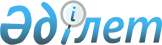 2012-2013 жылдарға арналған қоғамдық жұмыстарды ұйымдастыру және қаржыландыру туралыМаңғыстау облысы Ақтау қаласы әкімдігінің 2012 жылғы 12 желтоқсандағы N 1153 қаулысы. Маңғыстау облысының Әділет департаментінде 2013 жылғы 10 қаңтарда N 2193 тіркелді      Қазақстан Республикасының 2001 жылғы 23 қаңтардағы № 148-ІІ «Қазақстан Республикасындағы жергілікті мемлекеттік басқару және өзін-өзі басқару туралы» Заңының 31 бабының 1 тармағының 13), 14) тармақшаларына, Қазақстан Республикасының 2001 жылғы 23 қаңтардағы №149 «Халықты жұмыспен қамту туралы» Заңының 7 бабының 5 тармақшасына және 20 бабына, Қазақстан Республикасы Үкіметінің 2001 жылғы 19 маусымдағы № 836 «Халықты жұмыспен қамту туралы» Қазақстан Республикасының 2001 жылғы 23 қаңтардағы Заңын іске асыру жөніндегі шаралар туралы» қаулысына сәйкес, қала әкімдігі ҚАУЛЫ ЕТЕДІ:



      1. 2013 жылы қоғамдық жұмыстар жүргізілетін жұмыс берушілердің тізбесі, қоғамдық жұмыстардың түрлері, көлемі, қатысушылардың еңбекақы мөлшері мен оларды қаржыландыру көзі қосымшаға сәйкес бекітілсін.



      2. «Ақтау қалалық жұмыспен қамту және әлеуметтік бағдарламалар бөлімі» мемлекеттік мекемесі (Г.Н. Хайрлиева):



      1) жұмыссыздардың қоғамдық жұмыстарға жолдануын;



      2) осы қаулы тіркелгеннен кейін оның интернет-ресурста жариялануын қамтамасыз етсін.



      3. Осы қаулының орындалуын бақылау қала әкімінің орынбасары Р.Т. Елтизаровқа жүктелсін.



      4. Осы қаулы әділет органдарында мемлекеттік тіркелген күннен бастап күшіне енеді және алғаш ресми жарияланғаннан кейін күнтізбелік он күн өткен соң қолданысқа енгізіледі.

 

       Қала әкімі                              Е. Жаңбыршин

 

 «КЕЛІСІЛДІ»:

 

«Ақтау қалалық жұмыспен 

қамту және әлеуметтік

бағдарламалар бөлімі» 

мемлекеттік мекемесінің бастығы

Г.Н. Хайрлиева

12 желтоқсан 2012 жыл

 «Ақтау қалалық экономика және 

бюджеттік жоспарлау бөлімі»

мемлекеттік мекемесінің бастығы

А. Ким

12 желтоқсан 2012 жыл

Ақтау қаласы әкімдігінің

12 желтоқсан 2012 жылғы

№ 1153 қаулысына қосымша 

2013 жылы қоғамдық жұмыстар жүргізілетін жұмыс берушілердің тізбесі, қоғамдық жұмыстардың түрлері, көлемі, қатысушылардың еңбекақы мөлшері мен оларды қаржыландыру көзі.
					© 2012. Қазақстан Республикасы Әділет министрлігінің «Қазақстан Республикасының Заңнама және құқықтық ақпарат институты» ШЖҚ РМК
				№Жұмыс берушілердің атауларыЖұмыс беру-

шілер-

ден түскен сұра-

нысҰсы-

ныс, жол-

дана-

тын жұ-

мыс-

сыз-

дар саныҚоғамдық жұмыс түр-

лері Атқа-

рыла-

тын жұмыс көлеміЖұмыстар-

дың ұзақ-

тығы (ай-

лар)Бір адамға төле

нетін еңбек-

ақы мөлше-

рі, теңге (ең төмен-

гі еңбек-

ақының 1.5 мөлше-

рі)Қар-

жы-

лан-

дыру көзі1234567891"Қазақстан Республика-

сының Қаржы министрлігі Салық комитетінің Маңғыстау облысы бойынша Салық департамен-

тінің Ақтау қаласы бойынша Салық басқармасы" мемлекеттік мекемесі3535Ес-

керт-

пелер тара-

тушы агенттерАйына 10 000-ға дейін ес-

кертпе627 990Жер-

гі-

лік-

ті бюд-

жет2"Ақтау қаласының ішкі істер басқармасы" мемлекеттік мекемесі2020Қо-

ғам-

дық тәр-

тіпті қор-

ғауға бекі-

тіл-

ген ау-

мақ-

тың қа-

рау-

шысы 20 учас-

келік поли-

ция пункт-

тері627 990Жер-

гі-

лік-

ті бюд-

жет2"Ақтау қаласының ішкі істер басқармасы" мемлекеттік мекемесі55Бөлме таза-

лаушы20 учас-

келік поли-

ция пункт-

терін таза-

лау627 990Жер-

гі-

лік-

ті бюд-

жет3"Маңғыстау облысының ішкі істер департаменті" мемлекеттік мекемесі44Ма-

ман-

ның кө-

мек-

шісіАйына 250-ге дейін құжат жинау және тіркеу, құжат-

тарды мұра-

ғатқа тапсы-

ру627 990Жер-

гі-

лік-

ті бюд-

жет4"Маңғыстау облысы Ішкі істер департамен-

тінің Оралмандарды бейімдеу және кіріктіру орталығы (Ақтау қаласы)" мемлекеттік мекемесі22Ма-

ман-

ның кө-

мек-

шісіАйына 250-ге дейін құжат жинау және тіркеу, құжат-

тарды мұра-

ғатқа тапсы-

ру627 990Жер-

гі-

лік-

ті бюд-

жет5"Ақтау қаласының қорғаныс істер жөніндегі басқармасы" мемлекеттік мекемесі2525Хат тасу-

шыАйына 3000-

ға дейін шақыру қағаз-

дары627 990Жер-

гі-

лік-

ті бюд-

жет6"Маңғыстау облысының әділет департаменті" мемлекеттік мекемесі2626Ма-

ман-

ның кө-

мек-

шісіАйына 250-ге дейін құжат жинау және тіркеу, құжат-

тарды мұра-

ғатқа тапсы-

ру627 990Жер-

гі-

лік-

ті бюд-

жет7"Қазақстан Республикасы Еңбек және халықты әлеуметтік қорғау министрлігі Бақылау және әлеуметтік қорғау Комитетінің Маңғыстау облысы бойынша бақылау және әлеуметтік қорғау департаменті" мемлекеттік мекемесі44Ма-

ман-

ның кө-

мек-

шісіАйына 250-ге дейін құжат жинау және тіркеу, құжат-

тарды мұра-

ғатқа тапсы-

ру627 990Жер-

гі-

лік-

ті бюд-

жет8"Қазақстан Республикасы төтенше жағдайлар министрлігі-

нің Маңғыстау облысының төтенше жағдайлар департаменті" мемлекеттік мекемесі 44Хат тасу-

шыАйына 250-ге дейін жедел кор-

рес-

пон-

денция жеткі-

зу627 990Жер-

гі-

лік-

ті бюд-

жет9"Мемлекеттік зейнетақы төлеу жөніндегі орталықтың Маңғыстау облыстық филиалы " мемлекеттік мекемесі66Ма-

ман-

ның кө-

мек-

шісіАйына 250-ге дейін құжат жинау және тіркеу, құжат-

тарды мұра-

ғатқа тапсы-

ру627 990Жер-

гі-

лік-

ті бюд-

жет10"Маңғыстау облысының энергетика және тұрғын үй-коммунал-

дық шаруашылық басқармасы" мемлекеттік мекемесі11Ма-

ман-

ның кө-

мек-

шісіАйына 250-ге дейін құжат жинау және тіркеу, құжат-

тарды мұра-

ғатқа тапсы-

ру627 990Жер-

гі-

лік-

ті бюд-

жет11"Маңғыстау облыстық орман және аңшылық шаруашылығы аумақтық инспекциясы" мемлекеттік мекемесі22Ма-

ман-

ның кө-

мек-

шісіАйына 250-ге дейін құжат жинау және тіркеу, құжат-

тарды мұра-

ғатқа тапсы-

ру627 990Жер-

гі-

лік-

ті бюд-

жет12"Қазақстан Республикасы бәсекелес-

тікті қорғау агенттігінің (монополияға қарсы агенттік) Атырау және Маңғыстау облыстары бойынша өңіраралық инспекциясы" мемлекеттік мекемесі 22Ма-

ман-

ның кө-

мек-

шісіАйына 250-ге дейін құжат жинау және тіркеу, құжат-

тарды мұра-

ғатқа тапсы-

ру627 990Жер-

гі-

лік-

ті бюд-

жет13"ҚР мемлекеттік қызмет істері бойынша Агенттігінің Маңғыстау облысы бойынша басқармасы" мемлекеттік мекемесі11Ма-

ман-

ның кө-

мек-

шісіАйына 250-ге дейін құжат жинау және тіркеу, құжат-

тарды мұра-

ғатқа тапсы-

ру627 990Жер-

гі-

лік-

ті бюд-

жет14"Маңғыстау облыстық мәдениет және тілдерді дамыту басқармасы" мемлекеттік мекемесі22Ма-

ман-

ның кө-

мек-

шісіАйына 250-ге дейін құжат жинау және тіркеу, құжат-

тарды мұра-

ғатқа тапсы-

ру627 990Жер-

гі-

лік-

ті бюд-

жет15"Маңғыстау облысының білім басқармасы-

ның балалар баспанасы" мемлекеттік мекемесі11Хат тасу-

шыАйына 250-ге дейін жедел кор-

рес-

пон-

денция жеткі-

зу627 990Жер-

гі-

лік-

ті бюд-

жет16"Нұр Отан" халықтық демократия-

лық партиясы" қоғамдық бірлестігі-

нің Маңғыстау облыстық филиалы22Хат тасу-

шыАйына 250-ге дейін жедел кор-

рес-

пон-

денция жеткі-

зу627 990Жер-

гі-

лік-

ті бюд-

жет17"Маңғыстау облысы әкімінің аппараты" мемлекеттік мекемесі55Ма-

ман-

ның кө-

мек-

шісіАйына 250-ге дейін құжат жинау және тіркеу, құжат-

тарды мұра-

ғатқа тапсы-

ру627 990Жер-

гі-

лік-

ті бюд-

жет18"Нұр Отан" халықтық демократия-

лық партиясы" қоғамдық бірлестігі-

нің Ақтау қалалық филиалы55Хат тасу-

шыАйына 250-ге дейін жедел кор-

рес-

пон-

денция жеткі-

зу627 990Жер-

гі-

лік-

ті бюд-

жет19"Ақтау қаласы әкімінің аппараты" мемлекеттік мекемесі55Ма-

ман-

ның кө-

мек-

шісіАйына 250-ге дейін құжат жинау және тіркеу, құжат-

тарды мұра-

ғатқа тапсы-

ру627 990Жер-

гі-

лік-

ті бюд-

жет20"Өмірзақ ауылы әкімінің аппараты" мемлекеттік мекемесі11Хат тасу-

шыАйына 250-ге дейін жедел кор-

рес-

пон-

денция жеткі-

зу627 990Жер-

гі-

лік-

ті бюд-

жет21"Ақтау қалалық жер қатынастары бөлімі" мемлекеттік мекемесі22Ма-

ман-

ның кө-

мек-

шісіАйына 250-ге дейін құжат жинау және тіркеу, құжат-

тарды мұра-

ғатқа тапсы-

ру627 990Жер-

гі-

лік-

ті бюд-

жет22"Ақтау қалалық экономика және бюджеттік жоспарлау бөлімі" мемлекеттік мекемесі22Ма-

ман-

ның кө-

мек-

шісіАйына 250-ге дейін құжат жинау және тіркеу, құжат-

тарды мұра-

ғатқа тапсы-

ру627 990Жер-

гі-

лік-

ті бюд-

жет23"Ақтау қалалық қаржы бөлімі" мемлекеттік мекемесі22Ма-

ман-

ның кө-

мек-

шісіАйына 250-ге дейін құжат жинау және тіркеу, құжат-

тарды мұра-

ғатқа тапсы-

ру627 990Жер-

гі-

лік-

ті бюд-

жет24"Ақтау қалалық тұрғын-үй коммуналдық шаруашылығы, жолаушылар көлігі және автомобиль жолдары бөлімі" мемлекеттік мекемесі22Ма-

ман-

ның кө-

мек-

шісіАйына 250-ге дейін құжат жинау және тіркеу, құжат-

тарды мұра-

ғатқа тапсы-

ру627 990Жер-

гі-

лік-

ті бюд-

жет25"Ақтау қалалық жұмыспен қамту және әлеуметтік бағдарлама-

лар бөлімі" мемлекеттік мекемесі1515Ма-

ман-

ның кө-

мек-

шісіАйына 250-ге дейін құжат жинау және тіркеу, құжат-

тарды мұра-

ғатқа тапсы-

ру627 990Жер-

гі-

лік-

ті бюд-

жет26"Ақтау қалалық ішкі саясат бөлімі" мемлекеттік мекемесі33Ма-

ман-

ның кө-

мек-

шісіАйына 250-ге дейін құжат жинау және тіркеу, құжат-

тарды мұра-

ғатқа тапсы-

ру627 990Жер-

гі-

лік-

ті бюд-

жет27"Ақтау қалалық сәулет және қала құрылысы бөлімі" мемлекеттік мекемесі44Ма-

ман-

ның кө-

мек-

шісіАйына 250-ге дейін құжат жинау және тіркеу, құжат-

тарды мұра-

ғатқа тапсы-

ру627 990Жер-

гі-

лік-

ті бюд-

жет28"Ақтау қалалық дене шынықтыру және спорт бөлімі" мемлекеттік мекемесі11Ма-

ман-

ның кө-

мек-

шісіАйына 250-ге дейін құжат жинау және тіркеу, құжат-

тарды мұра-

ғатқа тапсы-

ру627 990Жер-

гі-

лік-

ті бюд-

жет29"Ақтау қалалық білім бөлімі" мемлекеттік мекемесі22Ма-

ман-

ның кө-

мек-

шісіАйына 250-ге дейін құжат жинау және тіркеу, құжат-

тарды мұра-

ғатқа тапсы-

ру627 990Жер-

гі-

лік-

ті бюд-

жет30"Ақтау қалалық мәдениет және тілдерді дамыту бөлімі" мемлекеттік мекемесі11Ма-

ман-

ның кө-

мек-

шісіАйына 250-ге дейін құжат жинау және тіркеу, құжат-

тарды мұра-

ғатқа тапсы-

ру627 990Жер-

гі-

лік-

ті бюд-

жет31"Маңғыстау облысының мамандырыл-

ған табиғат қорғау прокуратура-

сы" мемлекеттік мекемесі22Хат тасу-

шыАйына 250-ге дейін жедел кор-

рес-

пон-

денция жеткі-

зу627 990Жер-

гі-

лік-

ті бюд-

жет32"Қазақстан Республикасы Бас прокуратура-

сының Құқықтық статистика және арнайы есепке алу жөніндегі Комитетінің Маңғыстау облысы бойынша басқармасы" мемлекеттік мекемесі44Хат тасу-

шыАйына 250-ге дейін жедел кор-

рес-

пон-

денция жеткі-

зу627 990Жер-

гі-

лік-

ті бюд-

жет33"Ақтау гарнизонының әскери соты" мемлекеттік мекемесі11Хат тасу-

шыАйына 250-ге дейін жедел кор-

рес-

пон-

денция жеткі-

зу627 990Жер-

гі-

лік-

ті бюд-

жет34"Маңғыстау облысы Ақтау қаласының № 2 соты" мемлекеттік мекемесі 66Ма-

ман-

ның кө-

мек-

шісіАйына 250-ге дейін құжат жинау және тіркеу, құжат-

тарды мұра-

ғатқа тапсы-

ру627 990Жер-

гі-

лік-

ті бюд-

жет35"Маңғыстау облысы сот актілерін орындау департаменті" мемлекеттік мекемесі66Хат тасу-

шыАйына 250-ге дейін жедел кор-

рес-

пон-

денция жеткі-

зу627 990Жер-

гі-

лік-

ті бюд-

жет36"Қазақстан Республикасы жоғарғы соты жанындағы соттардың қызметін қамтамасыз ету департамен-

тінің (Қазақстан Республикасы жоғарғы соты аппаратының) Маңғыстау облыстық сотының кеңсесі" мемлекеттік мекемесі66Хат тасу-

шыАйына 250-ге дейін жедел кор-

рес-

пон-

денция жеткі-

зу627 990Жер-

гі-

лік-

ті бюд-

жет37"Маңғыстау облысының мамандырыл-

ған ауданаралық экономикалық соты" мемлекеттік мекемесі55Хат тасу-

шыАйына 250-ге дейін жедел кор-

рес-

пон-

денция жеткі-

зу627 990Жер-

гі-

лік-

ті бюд-

жет38"Ақтау қалалық прокуратура-

сы" мемлекеттік мекемесі66Хат тасу-

шыАйына 250-ге дейін жедел кор-

рес-

пон-

денция жеткі-

зу627 990Жер-

гі-

лік-

ті бюд-

жет39"Ақтау қалалық мамандырыл-

ған әкімшілік соты" мемлекеттік мекемесі44Хат тасу-

шыАйына 250-ге дейін жедел кор-

рес-

пон-

денция жеткі-

зу627 990Жер-

гі-

лік-

ті бюд-

жет40"Ақтау қалалық ауыл шаруашылығы және ветеренария бөлімі" мемлекеттік мекемесі11Хат тасу-

шыАйына 250-ге дейін жедел кор-

рес-

пон-

денция жеткі-

зу627 990Жер-

гі-

лік-

ті бюд-

жет41"Ақтау ақпарат" газетінің редакциясы" мемлекеттік коммуналдық мекемесі22Ма-

ман-

ның кө-

мек-

шісіАйына 250-ге дейін құжат жинау және тіркеу, құжат-

тарды мұра-

ғатқа тапсы-

ру627 990Жер-

гі-

лік-

ті бюд-

жет42"Каспий жылу,су арнасы" мемлекеттік коммуналдық кәсіпорыны33Ма-

ман-

ның кө-

мек-

шісіАйына 250-ге дейін құжат жинау және тіркеу, құжат-

тарды мұра-

ғатқа тапсы-

ру627 990Жер-

гі-

лік-

ті бюд-

жет43"Қазақ зағиптар қоғамы" қоғамдық бірлестігі-

нің Маңғыстау облыстық басқармасы22Ма-

ман-

ның кө-

мек-

шісіМаман-

ға құжат-

тарды ком-

пью-

терге енгі-

зуге көмек-

тесу627 990Жер-

гі-

лік-

ті бюд-

жет43"Саған сенемін" қоғамдық бірлестігі11Ма-

ман-

ның кө-

мек-

шісіМаман-

ға мүм-

кінді-

гі шек-

теулі бала-

ларды күтуге көмек-

тесу627 990Жер-

гі-

лік-

ті бюд-

жетБарлығы241241